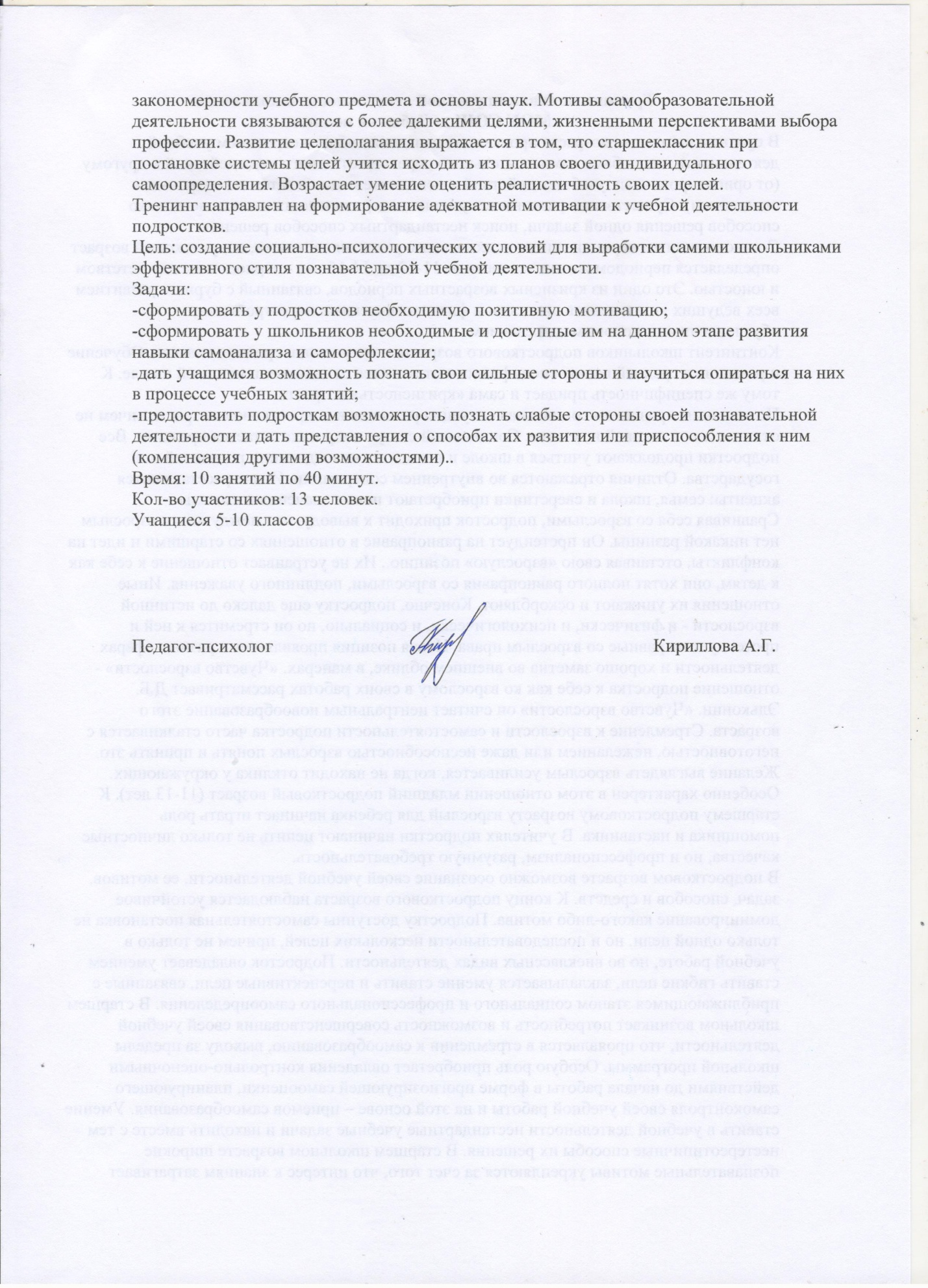  Занятие 1Цель: создание благоприятных условий для тренинговой группы, способствовать самораскрытию членов группы.Задачи:- повышение позитивного настроя;- сплочение участников тренинговой группы;- повышение положительного отношения к школьной жизни.Ход занятия: Приветствие. Представление ведущего. Информирование о целях тренинга специальных умений и знакомство с правилами работы в тренинговой группе.Оборудование: стулья, игрушка.Знакомство с правилами тренинговой группы:Ведущий информирует участников о том, что для плодотворной работы в группе необходимо принять следующие правила:1. Правило конфиденциальности. Всё, что происходит во время тренинга не разглашается и не обсуждается вне тренинга. Это поможет участникам быть искренними и чувствовать себя свободно.2. Активное участие. Каждый участник задействован в тренинговой работе.3. Искренность в общении.4. Уважение друг к другу.5. Без оценочного отношения друг к другу.Упражнение №1 «Знакомство»Цель упражнения: познакомиться друг с другом.Материалы: мягкая игрушка.Ход проведения: по кругу передаётся игрушка. Каждый называет своё имя. А на первую букву имени называет ещё качество. (Например: Катя - красивая, Миша – милый и т.д.).Упражнение № 2 «Настроение»Цель упражнения: рассказать о своём настроении.Ход проведения: каждый рассказывает о том, какое настроение испытывает в данные момент и называет цвет своего настроения.Рефлексия: сложно ли подобрать цвет к своему настроению?Упражнение № 3 «Интервью»Цель упражнения: познакомиться друг с другом.Ход проведения: дети разбиваются по парам. И расспрашивают друг друга. На задание даётся 5 мин. Затем каждый из пары, должен рассказать о своём оппоненте. Один ребёнок садится на стул, а другой подходит к нему сзади, кладёт руки ему на плечи и рассказывает о нём от его имени.Рефлексия: легко ли было узнать за короткое время информацию о другом человеке?Упражнение № 4 «Сильные стороны».Цель упражнения: формирование умения говорить и принимать комплименты.Материалы: мягкая игрушка.Ход проведения: участникам тренинга предлагается по очереди передавать друг другу мягкую игрушку, говоря о достоинствах и сильных сторонах того, кому достаётся игрушка.Рефлексия: удалось справиться с заданием? Какие возникали трудности?Упражнение № 5 «Самопрезентация».Цель упражнения: развитие навыков самопрезентации.Ход проведения: участникам тренинга предлагается попробовать представить себя так, чтобы всем запомниться.Рефлексия: трудно ли было представлять себя? Что вы чувствовали?Упражнение № 6 «Позитивные мысли»Цель упражнения: развитие осознания сильных сторон своей личности.Ход упражнения: участникам по кругу предлагается дополнить фразу: «Я горжусь собой за то…»Рефлексия: трудно ли было говорить о положительных сторонах своей личности?Упражнение № 7 «Школьные дела»Цель упражнения: развитие положительного отношения к школе.Ход упражнения: ученики должны продолжить фразу «В школе мне нравится, что…».Рефлексия: трудно ли было говорить о том, что нравится в школе?Упражнение № 8 «Я сегодня…»Цель упражнения: подведение итогов занятия.Ход упражнения: каждый по кругу рассказывает о том каким был на занятии, чем оно понравилось, а чем не очень.Занятие 2Цель: создание условий, позволяющих сформировать положительную мотивацию учения, делиться своими чувствами с окружающими и обсуждать вызывающие их причины.Задачи:- формирование положительной мотивации учения;- формирование положительного отношения к школе;- развитие положительного отношения к себе и к окружающим.Ход занятия: дети садятся в круг, повторяют правила тренинга.Оборудование: стулья, мячик.Упражнение № 1 «Ласковое имя».Цель упражнения: формирование положительного отношения к своему имени.Ход упражнения: ведущий спрашивает имя ребенка, затем просит всех детей хором назвать его ласково. Если дети не могут придумать ласковое имя, ведущий помогает.Рефлексия: какие чувства вы испытывали, слыша своё имя?Упражнение № 2 «Настроение»Цель упражнения: рассказать о своём настроении.Ход проведения: каждый рассказывает о том, какое настроение испытывает в данные момент и называет цвет своего настроения.Рефлексия: сложно ли подобрать цвет к своему настроению?Упражнение № 3 «Ассоциация»Цель упражнения: формирование положительного отношения к школе.Ход упражнения: дети по кругу называют ассоциацию на слово «учитель».Рефлексия: сложно ли было выполнить это упражнение?Упражнение № 4 «Сочини рассказ»Цель упражнения: формирование положительного отношения к школе.Ход упражнения: Даны слова: Флаг, воротник, зима, нос, школа, ученик, урок, награждение. Используя эти слова в любом порядке нужно сочинить рассказ.Рефлексия: сложно ли было написать сочинение, почему?Упражнение № 5 «Запомни и назови»Цель упражнения: развитие памяти.Ход упражнения: дети смотрят вокруг себя и пытаются запомнить увиденное в кабинете. Затем закрывают глаза и отвечают на вопрос ведущего о местоположении и других характеристиках той или иной вещи в кабинете.Рефлексия: трудно ли было запомнить, почему?Упражнение № 6 «Наоборот»Цель упражнения: развитие внимания.Ход упражнения: Я показываю движение, а вы должны сделать его наоборот. Например, я опускаю руки, а вы поднимаете.Рефлексия: трудно было выполнить упражнения, почему?Упражнение № 7 «Зрительная память»Цель упражнения: развитие зрительной памяти.Ход упражнения: Перед вами 10 картинок. Запомните все предметы на этих картинках. Кто сможет повторить?Рефлексия: трудно ли было выполнить упражнение, почему?Упражнение № 8 «Закрепим»Цель упражнения: подведение итогов занятия.Ход упражнения: Дети в трёх словах делятся тем, чему научились на занятии, перекидывая друг другу мяч.Рефлексия: трудно ли подвести итог занятия?Занятие 3Цель: создание условий, позволяющих сформировать положительную мотивацию учения, делиться своими чувствами с окружающими и обсуждать вызывающие их причины, формирование адекватной самооценки.Задачи:- формирование положительной мотивации учения;- формирование положительного отношения к школе;- сформировать адекватную самооценку у подростков;- развитие положительного отношения к себе и к окружающим.Ход занятия: дети садятся в круг, повторяют правила тренинга.Оборудование: стулья, мячик.Упражнение № 1 «Мои чувства»Цель упражнения: осознание своего настроения.Ход упражнения: Дети делятся чувствами и своим настроением.Упражнение № 2 «Мотивы моей учёбы»Цель упражнения: осознание учениками мотивов их обучения.Ход упражнения: Ученикам необходимо написать 10-15 предложений «Я учусь в школе потому, что…»Рефлексия: какие трудности вызвало это упражнение?Упражнение № 3 «Первое впечатление»Цель упражнения: формирование самооценки.Ход упражнения: Вспомните, когда вы впервые увидели своего соседа слева, вспомните первое впечатление о нем, скажите об этом другим участникам. (по кругу).Рефлексия: какие трудности вызвало это упражнение?Упражнение № 4 «Как мы поддерживаем или изменяем свою самооценку».Цель упражнения: формирование адекватной самооценкиХод упражнения: Участники на листочках пишут, как они поддерживают или изменяют свою самооценку. (улучшение внешности, самообразование, способности, талант, хобби, взаимопомощь, целеустремленность). Затем ребята делятся своим опытом работы в этом направлении.Рефлексия: что вы узнали о себе нового после выполнения упражнения?Упражнение № 5 «Комплименты»Цель упражнения: осознание качеств другого и поднятие своей самооценки.Ход упражнения: Необходимо поставить друг напротив друга 2 стула. Один из участников садится на стул, другие по очереди садятся на второй стул и отмечают в слушателе только положительные качества. Слушатель может что-то уточнять, задавать дополнительные вопросы, но не отрицает и не оправдывается. Каждый член группы должен побывать на месте слушателя. Затем необходимо обсудить, что думал каждый из участников в процессе выполнения задания.Рефлексия: сложно ли было найти в другом человеке положительные качества?Упражнение № 6 «Я сегодня…»Цель упражнения: осознание своего поведения и действий.Ход упражнения: Каждый из участников продолжает предложенную фразу, стараясь не повторяться.Занятие 4Цель: создание условий, позволяющих сформировать положительную мотивацию учения, делиться своими чувствами с окружающими и обсуждать вызывающие их причины, формирование адекватной самооценки.Задачи:- формирование положительной мотивации учения;- формирование положительного отношения к школе;- сформировать адекватную самооценку у подростков;- развитие положительного отношения к себе и к окружающим.Ход занятия: дети садятся в круг, повторяют правила тренинга.Оборудование: стулья, мячик.Упражнение № 1 «Моё настроение в школе…»Цель упражнения: осознание чувств к школе.Ход упражнения: Подростки должны продолжить фразу «Моё настроение в школе…»Рефлексия: что в школе может изменить ваше настроение?Упражнение № 2 «Я в общении»Цель упражнения: осознание собственного поведения.Ход упражнения: Каждый из участников говорит, обращаясь к членам группы: «Мне кажется, что вы считаете, что я в общении…» Участники должны выразить только свое согласие или несогласие, без комментариев.Рефлексия: сложно ли было говорить о себе?Упражнение № 3 «Пожелания»Цель упражнения: выработка положительного отношения к другим.Ход упражнения: Участникам нужно высказать пожелания на сегодняшний день друг другу. Оно должно быть коротким. Ребята кидают мяч и высказывают пожелание.Рефлексия: какие пожелания вы бы хотели услышать, но не услышали?Упражнение № 4 «Атомы»Цель упражнения: выработка положительного отношения к другим.Ход упражнения:Психолог: представьте себе, что мы все - атомы. Они постоянно двигаются и объединяются в молекулы. Число атомов в молекуле может быть разным, оно определяется числом, которое я назову. Мы все сейчас быстро двигаться. Я буду называть числа, например, 3 и тогда мы будем объединяться в молекулы по 3 атома в каждой.Рефлексия: Как вы себя чувствуете? Все ли объединились с теми, с кем хотели?Упражнение № 5 «Я в будущем»Цель упражнения: осознание собственного будущего.Ход упражнения: Предложить подросткам на альбомном листе нарисовать себя в будущем при помощи красок, карандашей, мелков (на выбор ребенка). Затем каждый из участников показывает «свое будущее» и рассказывает о нем, остальные могут задавать уточняющие вопросы.Рефлексия: что самое сложное было в задании?Упражнение № 6 «Я сегодня…»Цель упражнения: осознание своего поведения и действий.Ход упражнения: Каждый из участников продолжает предложенную фразу, стараясь не повторяться.Занятие 5Цель: формирование положительной мотивации учения, а также нормализация взаимоотношений в общении между детьми, умение видеть за своими поступками проявление особенностей характера, умение адаптироваться к изменяющимся социальным условиям.Задачи:- формирование положительной мотивации учения;- формирование положительного отношения к школе;- развитие положительного отношения к себе и к окружающим.Ход занятия: дети садятся в круг, повторяют правила тренинга.Оборудование: стулья, мячик.Упражнение № 1 «Мои чувства»Цель упражнения: осознание своего настроения.Ход упражнения: Дети делятся чувствами и своим настроением.Упражнение № 2 «Заросли»Цель упражнения: умение взаимодействовать с другими.Ход упражнения: Все образуют круг, плотно встав друг к другу, один из участников должен пройти в круг через «заросли». Затем такую же попытку осуществляет следующий участник.Рефлексия: Какой из способов преодоления «зарослей» для вас наиболее приемлем?Упражнение № 3 «Каков Я?»Цель упражнения: осознание своего «Я»Ход упражнения: Заполните таблицу отвечая на вопрос «Каков Я?» для себя, для родителей, для сверстников.Для родителей.Для сверстников.Рефлексия: что самое сложное было в этом упражнении?Упражнение № 4 «Учимся расслабляться»Цель упражнения: умение расслабляться.Ход упражнения: «Сядем поудобнее. Спина расслаблена, опирается на спинку стула, руки спокойно лежат на коленях. Можно закрыть глаза. Сделаем по десять глубоких медленных вдохов и выдохов. Чтобы замедлить их, вдыхая, сосчитаем про себя до семи, а выдыхая - до девяти. Можно и не считать - смотря как легче. Начнем».Рефлексия: что испытали, что почувствовали, выполняя это упражнение?Упражнение № 5 «Нарисуй свой страх»Цель упражнения: осознание своего страха.Ход упражнения: Всем предлагается изобразить свой страх. Затем на выбор превратить его в смешной рисунок или разорвать, уничтожить его.Рефлексия: что вы чувствовали выполняя это упражнение?Упражнение № 6 «Самореклама»Цель упражнения: представление себя перед другими.Ход упражнения: Участникам группы предлагается нарисовать рекламу для самого себя, включив в нее короткий текст. По окончании все по очереди представляют свои проекты.Рефлексия: что было самым сложным при выполнении задания?Занятие 6.Цель: создание условий, позволяющих сформировать положительную мотивацию учения, делиться своими чувствами с окружающими и обсуждать вызывающие их причины.Задачи:- формирование положительной мотивации учения;- формирование положительного отношения к школе;- развитие положительного отношения к себе и к окружающим.Ход занятия: дети садятся в круг, повторяют правила тренинга.Оборудование: стулья, мячик.Упражнение № 1 «Настроение в цвете»Цель упражнения: поделиться своим настроением.Ход упражнения: Детям предлагается выбрать геометрическую фигуру любого цвета, отражающую его эмоциональное состояние, на момент начала занятия.Упражнение № 2 «Игра художников»Цель упражнения: тренировка воображения и памяти.Ход упражнения: На индивидуальном листе бумаги, расчерченном на 20 клеточек, ребенок рисует в каждой клеточке (значком или символом) предмет, названный психологом. Интервал между словами 3-5 секунд. Далее проводится индивидуальная проверка нарисованного: ребенок называет подряд нарисованные предметы, объясняя свой рисунок.Рефлексия: трудно ли было изобразить столько рисунков?Упражнение № 3 «Прогулка с компасом»Цель упражнения: формирование у детей доверия к окружающим сверстникам.Ход упражнения: Группа разбивается на пары, где есть ведомый («турист») и ведущий («компас»). Каждому ведомому (он стоит впереди, а ведущий – сзади, положив партнеру руки на плечи) завязывают глаза. Задание: пройти все игровое поле вперед и назад. При этом «турист» не может общаться с «компасом», разговаривать с ним. Учитель движением рук помогает ведомому держать направление, избегая препятствий – других «туристов» с «компасами».Рефлексия: что вы чувствовали, когда были с закрытыми глазами и полагались на своего партнёра?Упражнение № 4 «Четыре стихии»Цель упражнения: гимнастика расслабляющая.Ход упражнения: Психолог произносит слова: "земля" - дети опускают руки вниз; "вода" - дети вытягивают руки вперед; "воздух" - поднимают руки вверх; "огонь" - вращают руками в локтях.Упражнение № 5 «Найди отличия»Цель упражнения: тренировка концентрации вниманияХод упражнения: детям предлагаются картинки с 5 - 10 отличиями, которые нужно найти за определенное количество времени.Упражнение № 6 «Опорные сигналы»Цель упражнения: развитие воображения.Ход упражнения: Психолог называет косвенные признаки предметов и явлений, по которым ребенок должен угадать предмет. Далее детям предлагается поиграть в эту игру друг с другом.Рефлексия: трудно ли было выполнить задание?Упражнение № 7 «Шкала роста»Цель упражнения: Отработка навыков адекватного оценивания себя и своих достижений.Ход упражнения: Детям предлагаются три степени оценки: высокая - "звездочка", средняя - "флажок", низкая - "грибок", ребенок выбирает тот предмет, на который сам себя оценивает и кладет в свой "кармашек" занятий, объясняя при этом свой выбор.Рефлексия: что вы чувствовали, выполняя упражнение?Упражнение № 8 «Глаза в глаза»Цель упражнения: развивать в детях чувство эмпатии, настроить на спокойный лад.Ход упражнения:Психолог: «Ребята, возьмитесь за руки с соседом по парте. Смотрите друг другу в глаза и, чувствуя руки, попробуйте молча передавать разные состояния: "я грущу", "мне весело, давай играть", "я рассержен", "не хочу ни с кем разговаривать"...».Рефлексия: что вы чувствовали, выполняя упражнение?Занятие 7Цель: создание условий, позволяющих сформировать положительную мотивацию учения, делиться своими чувствами с окружающими и обсуждать вызывающие их причины.Задачи:- формирование положительной мотивации учения;- формирование положительного отношения к школе;- развитие положительного отношения к себе и к окружающим.Ход занятия: дети садятся в круг, повторяют правила тренинга.Оборудование: стулья, мячик.Упражнение № 1 «Я сегодня»Цель упражнения: поделится своим настроением.Ход упражнения: в пять слов рассказать о своём сегодняшнем настроении.Рефлексия: сложно было поделиться своим настроением?Упражнение № 2 «Головомяч»Цель упражнения: развитие навыки сотрудничества в парах и тройках, научить детей доверять друг другу.Ход упражнения:Психолог: «Разбейтесь на пары и ложитесь на ковер друг напротив друга. Лечь нужно на живот так, чтобы ваша голова оказалась рядом с головой партнера. Положите мяч точно между вашими головами. Теперь вам нужно поднять мяч и встать самим. Вы можете касаться мяча только головами. Постепенно поднимаясь, встаньте сначала на колени, а потом на ноги. Пройдитесь по комнате.Рефлексия: что вы чувствовали, выполняя упражнение?Упражнение № 3 «Воздушный шарик»Цель упражнения: снять напряжение, успокоить детей.Ход упражнения:Психолог: "Представьте себе, что сейчас мы с вами будем надувать шарики. Вдохните воздух, поднесите воображаемый шарик к губам и, надувая щеки, медленно, через приоткрытые губы наполняйте его. Следите глазами за тем, как ваш шарик становится все больше и больше, как увеличиваются, растут узоры на нем. Дуйте осторожно, чтобы шарик не лопнул. Представили? А теперь покажите друг другу шары".Упражнение можно повторить 3 раза.Рефлексия: сложно ли было выполнять упражнения?Упражнение № 4 "Смена ритмов"Цель упражнения: помочь детям включиться в общий ритм работы.Ход упражнения: Если педагог хочет привлечь внимание детей, он начинает хлопать в ладоши и громко, в такт хлопкам, считать: раз, два, три, четыре... Дети присоединяются и тоже все вместе, хлопая в ладоши, хором считают: раз, два, три, четыре... Постепенно педагог, а вслед за ним и дети хлопают все реже, считают все тише и медленнее.Упражнение № 5 «Узнай по голосу»Цель упражнения: развитие внимания, умения узнавать друг друга по голосу, создание положительного эмоционального фона в коллективе детей.Ход упражнения: Дети встают в круг, выбирают водящего. Он встает в центр круга, закрывает глаза и старается узнать детей по голосу.Рефлексия: что вы чувствовали, выполняя упражнение?Упражнение № 6 «Тень»Цель упражнения: развитие у детей наблюдательности, памяти, внутренней свободы и раскованности.Ход упражнения: Звучит фонограмма спокойной музыки. Дети разбиваются на пары. Один ребенок - "путник", другой - его "тень". Последний старается в точности скопировать движения "путника", который ходит по помещению и делает разные движения: неожиданные повороты, приседания, нагибается сорвать цветок, подобрать красивый камушек, кивает головой, скачет на одной ноге и т. п.Рефлексия: что вы чувствовали, выполняя упражнение?Упражнение № 7 «Школа»Цель упражнения: положительное отношение к школе.Ход упражнения: завершить пять раз предложение: «Мне нравиться в школе…»Рефлексия: как изменилось ваше отношение к школе после проведения занятия?Занятие 8Цель: создание условий, позволяющих сформировать положительную мотивацию учения, делиться своими чувствами с окружающими и обсуждать вызывающие их причины.Задачи:- формирование положительной мотивации учения;- формирование положительного отношения к школе;- развитие положительного отношения к себе и к окружающим.Ход занятия: дети садятся в круг, повторяют правила тренинга.Оборудование: стулья, мячик.Упражнение № 1 «Мои чувства»Цель упражнения: поделиться с другими участниками своими чувствами.Ход упражнения: Каждый участник делиться своим настроением с другими и объясняет почему испытывает в данный момент именно такие чувства.Рефлексия: что помогло бы вам улучшить настроение?Упражнение № 2 «В поисках смыслов жизни»Цель упражнения: осознание своего положение в жизни.Ход упражнения: Каждый человек для чего-то рождается, приходит в этот мир, и у каждого есть свое предназначение — это закон жизни. Перед всеми людьми рано или поздно встает вопрос: для чего я живу? В чем же смысл жизни? Даже если человек с головой уходит в заботы, время от времени эта мысль его посещает. Даже самый недалекий, стремящийся получать от жизни только удовольствия, духовно небогатый человек порой спрашивает себя: зачем я живу? Жизнь не может лишиться смысла ни при каких обстоятельствах. Смысл может быть найдет во всем и всегда. Попытайтесь ответить на следующие вопросы:1. Что я даю жизни (творчество, учеба, труд)?2. Что я беру от жизни (ценности, переживания, опыт)?3. Как я отношусь к тому, как я живу?4. Хотелось бы что-то поменять в своей жизни?»Рефлексия: что вы чувствовали, выполняя задание?Упражнение № 3 «События моей жизни»Цель упражнения: осознание своего положения в жизни.Ход упражнения: Подросткам предлагается нарисовать «график событий». На горизонтальной оси — «Время» — указываются годы жизни, не только прошедшие и настоящие, но и будущие. На вертикальной — «События» — значимость событий жизни, которая отражается высотой разноцветных столбиков от 1 до 10. Синим цветом обозначаются события прошлого, красным — настоящего, зеленым — будущего.Оптимальным считается примерно одинаковое количество красного, синего и зеленого цветов. Наличие проблем с постановкой жизненных целей указывает отсутствие или малое количество зеленого цвета.Рефлексия: Как протекала ваша жизнь до сегодняшнего дня? В чем ваши успехи и поражения? О каких событиях хотелось бы забыть? Каким вы видите свое будущее? Чего хотели бы достичь? Каких ударов судьбы ожидаете?Упражнение № 4 «Формула удачи»Цель упражнения: формирование позитивного взгляда в будущее.Ход упражнения: Подросткам предлагается занять удобную позу, закрыть глаза и расслабиться.Представьте, что вы стоите посреди пустыни. Оглядитесь вокруг. Сзади вы видите горную гряду — это ваши трудные события в жизни. Посмотрите, насколько высоки горы, но вы преодолели эти вершины, вы приобрели опыт "восхождения", теперь вы знаете, как бороться с трудностями. А теперь посмотрите вперед. Вы видите прекрасный оазис. Попытайтесь разобраться: это мираж или настоящий рай в пустыне. Подойдите ближе, мираж не отодвигается и не пропадает. Смело входите в прекрасный сад и оглянитесь. Какие прекрасные цветы и деревья окружают вас, их кто-то уже посадил. А вам не хочется в этом саду посадить свои цветы? Приступайте к работе. (Пауза.) А теперь посмотрите, насколько от вашего труда сад преобразился, стал еще прекраснее. Это ваше будущее, и вы его творцы! Вы сами можете сделать его прекрасным своим трудом! Почувствуйте удовлетворение от проделанной работы! А теперь возвращайтесь в нашу комнату и поделитесь впечатлениями».Рефлексия: Каким вы увидели свое будущее? Осознали ли вы, что для того, чтобы «вырастить» прекрасный сад, нужно изрядно потрудиться, иначе он может оказаться миражом?Упражнение № 5 «Идеальный учитель»Цель упражнения: формирование положительного отношения к учителю.Ход упражнения: Подросткам предлагается продолжить фразу «Идеальный учитель для меня…»Рефлексия: вызвало ли трудности — это упражнение?Упражнение № 6 «Идеальный ученик»Цель упражнения: осознание роли ученика.Ход упражнения: Подросткам предлагается поразмышлять на тему «Идеальный ученик – это…»Рефлексия: вызвало ли трудности — это упражнение?Занятие 9Цель: создание условий, позволяющих сформировать положительную мотивацию учения, делиться своими чувствами с окружающими и обсуждать вызывающие их причины.Задачи:- формирование положительной мотивации учения;- формирование положительного отношения к школе;- развитие положительного отношения к себе и к окружающим.Ход занятия: дети садятся в круг, повторяют правила тренинга.Оборудование: стулья, мячик.Упражнение № 1 «Ласковое имя».Цель упражнения: формирование положительного отношения к своему имени.Ход упражнения: ведущий спрашивает имя ребенка, затем просит всех детей хором назвать его ласково. Если дети не могут придумать ласковое имя, ведущий помогает.Рефлексия: какие чувства вы испытывали, слыша своё имя?Упражнение № 2 «Настроение»Цель упражнения: рассказать о своём настроении.Ход проведения: каждый рассказывает о том, какое настроение испытывает в данные момент и называет цвет своего настроения.Рефлексия: сложно ли подобрать цвет к своему настроению?Упражнение № 3 «Представление о времени»Цель упражнения: развитие навыков адекватного своим возможностям расчета времени.Ход упражнения: Подросткам предлагается представить время в виде физического объекта, который можно увидеть и пощупать. После этого им дается задание нарисовать этот объект, обозначив на рисунке прошлое, настоящее, будущее и точку времени, в которой они находятся на момент его создания.По окончании все участники внимательно рассматривают свои рисунки.Рефлексия: Правильно ли, что люди откладывают решение проблем на потом? Возможно ли, что времени не хватит на выполнение каких-либо планов? Чтобы исполнилось задуманное, нужно ли предпринять что-то именно сейчас?Упражнение № 4 «Один день из моей жизни»Цель упражнения: формирование позитивного настроя.Ход упражнения: Рассказать в течение минуты об одном дне своей жизни.Рефлексия: сложно ли было уложить в минуту весь свой день?Упражнение № 5 «Чувство времени»Цель упражнения: развитие навыков адекватного своим возможностям расчета времени.Ход упражнения: Участникам предлагается закрыть глаза и после команды ведущего попытаться уловить момент, когда пройдет минута. Ведущий определяет течение минуты по секундомеру. Участник, по ощущению которого минута уже прошла, молча открывает глаза и поднимает руку, ожидая, пока все участники не откроют глаза.Рефлексия: Зависит ли ощущение течения времени от психического состояния человека? Зависит ли оно от его личностных свойств? Влияет ли на отношение окружающих к человеку тот факт, что у него время течет по-другому?Упражнение № 6 «Хочу, могу, умею»Цель упражнения: развитие навыков постановки жизненных целей и самоопределения в их достижении.Ход упражнения: Многие люди, ставя перед собой какие-то цели, переоценивают или недооценивают свои способности. Это мешает им идти к намеченному, приносит множество разочарований. Сейчас мы с вами попробуем потренироваться в постановке простейших целей и определять свои способности к их достижению.В колонке "Хочу" нужно написать свое желание, при этом не стоит ставить глобальные цели, ведь это только тренировка. Рядом в колонке "Могу" напишите свое личное мнение по поводу того, возможно ли достижение намеченного. Здесь же отметьте, насколько осуществимо задуманное, в процентах или одним из трех вариантов: "уверен", "несколько не уверен", "не уверен". В колонке "Умею" напишите свои качества, которые необходимы для достижения поставленной цели и которые у вас уже есть».Рефлексия: с какими трудностями вы встретились, выполняя задание?Упражнение № 7 «Тропинка к мечте»Цель упражнения: развитие навыков постановки жизненных целей и самоопределения в их достижении.Ход упражнения: Подросткам предлагается выбрать любую свою мечту, можно взять ее из колонки «Хочу». Далее нужно представить свою мечту в виде какого-либо объекта.Каждый должен нарисовать на листе тропинку, в начале которой находится он, а в конце — его «мечта». На этой тропинке могут оказаться преграды и ухабы — те препятствия, которые могут встретиться на пути достижения поставленной цели. Эти препятствия нужно преодолеть. Тропинка может оказаться и без «ям» — значит, к цели будет двигаться легко.Рефлексия: Трудно ли было увидеть «тропинку» и «препятствия»? Если были затруднения, то почему? Может быть, мы иногда бываем несколько самонадеянны, и нам кажется все легким? Нужно ли уметь видеть препятствия?Занятие 10Цель: создание условий, позволяющих сформировать положительную мотивацию учения, делиться своими чувствами с окружающими и обсуждать вызывающие их причины.Задачи:- формирование положительной мотивации учения;- формирование положительного отношения к школе;- создание плана действий для достижения жизненных целей;- развитие положительного отношения к себе и к окружающим.Ход занятия: дети садятся в круг, повторяют правила тренинга.Оборудование: стулья, мячик.Упражнение № 1 «Мои ресурсы»Цель упражнения: создание плана действий для достижения жизненных целей.Ход упражнения: Подростки делятся тем, какие ресурсы они используют для достижения своих целей.Рефлексия: какие ещё ресурсы можно использовать в достижении целей?Упражнение № 2 «Цели и дела»Цель упражнения: создание плана действий для достижения жизненных целей.Ход упражнения: Важно уметь отличать дела от целей. Дела — то, что можно предпринять, для того чтобы достичь цели. Например, при наличии одной цели — хорошо отдохнуть вечером, дела, ведущие к ней, могут быть различными: пригласить гостей, договориться с друзьями пойти на дискотеку, убраться в комнате, чтобы спокойно смотреть телевизор и т. п.Сейчас вам необходимо будет в течение двух минут придумать максимум способов, как вы можете отдохнуть вечером. Не останавливайте свою фантазию, пишите без остановок».Когда работа будет закончена, ведущий записывает на доске самый популярный способ вечернего отдыха и предлагает ребятам составить список дел, которые необходимо выполнить, чтобы вечер состоялся.Рефлексия: Какие внутренние и внешние ресурсы учитывались при составлении плана достижения цели?Упражнение № 3 «Закончи предложения»Цель упражнения: осознание своих жизненных целей.Ход упражнения: Участникам предлагается написать окончания к предложениям:«Я очень хочу, чтобы в моей жизни было ...»;«Я пойму, что счастлив, когда ...»;«Чтобы быть счастливым сегодня, я должен...».Рефлексия: с каким предложением было справиться легко и какое вызвало затруднение?Упражнение № 4 «Волшебная подушка»Цель упражнения: поделиться своими желаниями и целямиХод упражнения: У меня есть волшебная подушка. Я положу ее в центр комнаты, и каждый, по желанию, может сесть на нее и рассказать нам о каком-то своем желании. Тот, кто сидит на подушке, начинает свой рассказ со слов "Я хочу...".Все остальные внимательно слушают. Желание может быть связано с чем угодно: с вашими друзьями, с семьей, с нашей группой».Рефлексия: Что вы ощущали, когда слышали о желаниях других, не появились ли у них кие-то важные желания? Трудно ли было набраться смелости и сесть на подушку?Упражнение № 5 «Четыре сферы»Цель упражнения: создание плана действий для достижения жизненных целей.Ход упражнения: Что бы вы сделали, если бы могли все? О чем вы мечтаете, каковы ваши желания и цели на ближайшие пять недель, пять месяцев, пять лет? Люди вкладывают свою энергию в различные сферы жизни. Основными среди них считают: тело, деятельность, контакты, творчество. Хорошо, если энергия распределяется между ними равномерно.Подумайте и напишите, как вы будете использовать свою энергию и время? Что будете делать для тела — красоты вашего лица, фигуры, для своего здоровья? Что вы хотели бы сделать для своей деятельности — учебы, работы, карьеры? Для контактов с людьми — семьей, друзьями? Для своего творчества — развлечений, путешествий, хобби? Для города, страны, человечества — например, для достижения мира на Земле?»Рефлексия: Что вы выяснили для себя? В чем нашли для себя главное? Возможно, в процессе работы у вас появились жизненные цели и наметился план действий?Упражнение № 6 «Я - подарок человечеству»Цель упражнения: осознание своей уникальности.Ход упражнения: Каждый человек — это уникальное существо. И верить в свою исключительность необходимо каждому из нас. Подумайте, в чем состоит ваша исключительность, уникальность. Поразмышляйте над тем, что вы действительно являетесь подарком для человечества. Аргументируйте свое утверждение, например: «Я — подарок для человечества, потому что я могу принести пользу миру »Рефлексия: с какими сложностями вы столкнулись выполняя упражнение?